中圣集团2020校园招聘简章一、集团简介中圣集团——新加坡主板上市公司，总部位于南京江宁国家高新技术产业园，公司是以绿色投资为导向，高端制造和工程服务为基础和支持，研发创新为动力的国家火炬计划重点高新技术企业。作为高度负责任的上市环保企业，中圣集团积极配合国家能源发展、节能减排战略规划，立足于客户需求，秉承“增产节能，效益型环保”理念，坚持用科技的力量带动环保事业的发展，业务范围涵盖清洁能源绿色投资、节能环保工程服务以及高端装备制造。我们诚邀拥有梦想和责任心并锐意进取、永争第一的您，加入中圣大家庭。欢迎参与我们的校园宣讲活动，现场投递简历。未来 唯你“圣”开！工程服务                              绿色投资                           高端制造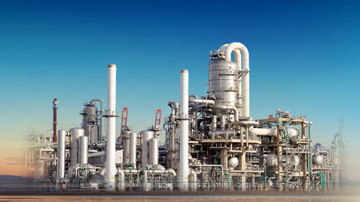 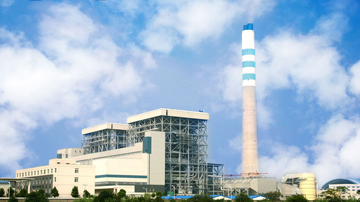 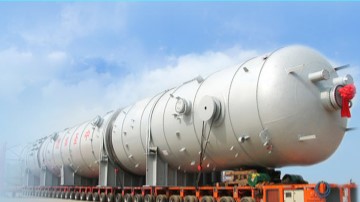 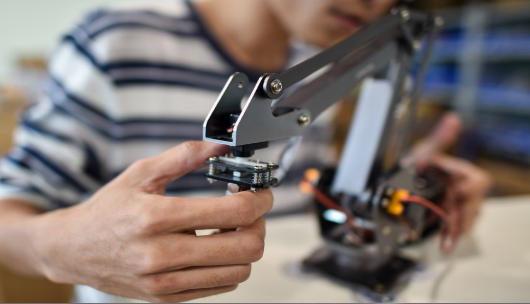 二、招聘岗位三、员工福利■具有竞争力的薪酬      ■五险一金及附加商业保险      ■补贴与津贴            ■每月一次员工活动    ■节庆福利              ■免费旅游免费体检            ■党员活动              ■安排落户、接受档案党组织关系■带薪假期四、简历投递网申通道：http://sunpower.zhaopin.com/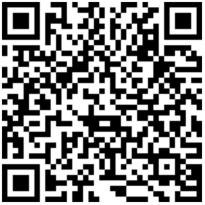 邮箱投递：caiyingming@sunpower.com.cn，标题：姓名+学历+学校+专业+应聘岗位，请将简历粘贴至邮件正文，同时提供简历附件。宣讲会现场投递。联系电话：025-51198096五、宣讲会安排时间：     年   月   日 地点：中圣集团人力资源部招聘岗位需求人数学历要求专业需求工作地点HSE工程师1本科安全工程南京工艺工程师3本科机械设计及其自动化南京制造技术/管理储备13本科/专科机械、数控、材料成型、机电南京采购工程师1本科机械、南京项目管理工程师2本科机械设计及其自动化南京